ABC Countdown 2020A Saint Kateri School tradition ~ the same but different  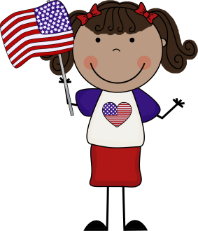 June 15Umbrella DaySend us a picture of you under your umbrella or post it on Facebook.June 16Video DayTell us your favorite movie and watch it with your familyJune 17WaterX-plorationShow off your water playJune 18Yahoo!!It is Virtual Field Day and Trunk-n-TreasureJune 19Zoom into Summer ~ after ZOOMING into our RAINBOWMass*Kindergarten celebration @11*Car Parade 1-3PM